新 书 推 荐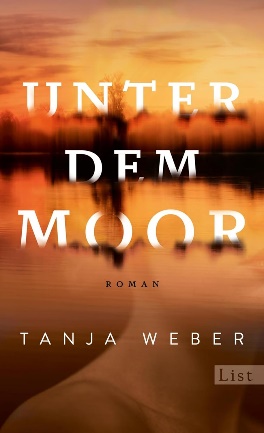 中文书名：《沼泽之下》英文书名：Beneath the Fen德文书名：Unter dem Moor作    者：Tanja Weber出 版 社：Ullstein代理公司：ANA/Lauren页    数：350页出版时间：2024年4月	代理地区：中国大陆、台湾审读资料：电子稿类    型：惊悚悬疑内容简介：“西格伦（Sigrun）想，荒原总是那么美丽，宁静而迷人。几个世纪以来，一层叠着一层，守护着秘密，藏匿起来，远离世间。无数的故事隐藏在沼泽之下，被保存了下来，时不时就会有一个浮出水面，重见天日”。1936年，14岁的吉娜（Gine）被送往波罗的海荒凉的沼泽地，作为意识形态计划的一部分。一望无际的土地承载着希望，咸湿的土壤守护着人们的秘密。吉娜遭到一名男子的袭击，她发誓要复仇。几十年后，对工作失去的医生妮娜（Nina）回到了那个地方，并有了一个可怕的发现。在四分五裂的德国，20岁的西格伦（Sigrun）梦想冲出东德体制的狭隘束缚，并冒着生命危险试图逃离。她的故事渗入了沼泽地的泥土中，直到被妮娜发现。这是一个跨越多代人的家庭故事，其中还夹杂着一个谜团。这是一部引人入胜的作品，作者用悬念迭起的笔触，对环境和人物进行了细致入微的描写。她的作品简直让人心醉神迷。作者简介：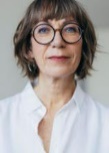 坦雅·韦伯（Tanja Weber）的第一份工作是在剧院，第二份职业是电视编剧，其中包括许多获奖电视节目的编剧。她用笔名创作的第一部犯罪小说获得了著名的格劳瑟奖（Glauser Prize）提名。她还用另外三个笔名创作各种类型的小说。感谢您的阅读！请将反馈信息发至：版权负责人Email：Rights@nurnberg.com.cn安德鲁·纳伯格联合国际有限公司北京代表处	北京市海淀区中关村大街甲59号中国人民大学文化大厦1705室, 邮编：100872电话：010-82504106,   传真：010-82504200公司网址：http://www.nurnberg.com.cn书目下载：http://www.nurnberg.com.cn/booklist_zh/list.aspx书讯浏览：http://www.nurnberg.com.cn/book/book.aspx视频推荐：http://www.nurnberg.com.cn/video/video.aspx豆瓣小站：http://site.douban.com/110577/新浪微博：安德鲁纳伯格公司的微博_微博 (weibo.com)微信订阅号：ANABJ2002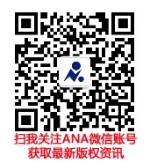 